FUSE Devo: Week 5“The widows mite” Mark 12:41-44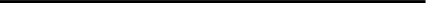 Jesus sat down opposite the place where the offerings were put and watched the crowd putting their money into the temple treasury. Many rich people threw in large amounts. But a poor widow came and put in two very small copper coins, worth only a few cents. Calling his disciples to him, Jesus said, “Truly I tell you, this poor widow has put more into the treasury than all the others. They all gave out of their wealth; but she, out of her poverty, put in everything—all she had to live on.”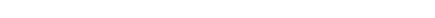 Rebuild the story!1. What did the woman give? (all her money, even what she had to live on, like grocery money!)2. Why was her small offering so important to Jesus? (It wasn’t about quantity, it was about her heart!)3. What else can we give to God? (our lives, our time, our love, etc.)